Jordan Funeral Home, Inc.PO Box 46Monticello, Georgia 31064706-468-6303Fax: 706-468-2205Email:  jordanfh@bellsouth.net 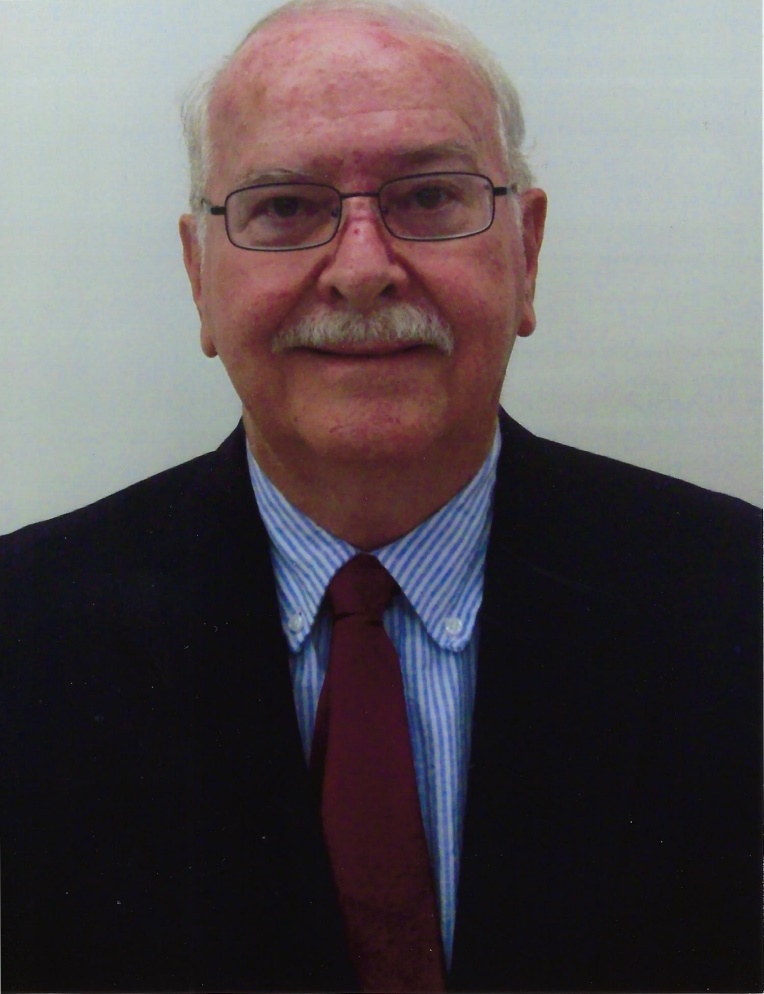 Thomas G. Pound, 80, formerly of Monticello, Georgia passed away on July 21, 2019 in Savannah, Georgia.Tom was born in Macon, Georgia and raised in Monticello, Georgia, the son of Clarence Braxton and Sara Brown Pound. Tom graduated from Monticello High School in 1956 and was a member of the state championship football team.Tom earned his Bachelor’s Degree in Business Administration from the University of Georgia in 1960 where he was elected Secretary/Treasurer of the Junior Class, was an active member of Kappa Sigma Fraternity, serving as Treasurer and President, and a member of the UGA track team.Tom worked in the insurance industry throughout his career, beginning with the Hartford Insurance Company and successfully acquired his own independent agencies until retirement.Tom was an avid community volunteer and also enjoyed playing tennis, boating, UGA football and spending time with his family and friends.In addition to his parents, Tom is predeceased by his wife, Maxine Martin Pound.Tom is survived by his children, Steve Pound (Donna) of Savannah, GA and Paula Pound of Weaverville, NC; grandchildren, Preston Pound (Elizabeth), Riley Pound and Amelia Pound.He is also survived by his brother, Braxton Pound (Bettie). Many nieces, nephews, cousins and special friends also survive.Tom was a lifelong member of the United Methodist Church.A service to celebrate the life of Mr. Pound will be held on Friday, July 26, 2019 at the Monticello First United Methodist Church. The family will receive visitors at 10:00 am. The service will follow at 11:00 am in the sanctuary. Interment will be held in West View Cemetery.  The Reverend Doctor John Brown will preside. In lieu of flowers, the family requests that donations be made to the ministry of Young Life Windy Gap, 120 Coles Cove Rd, Weaverville, NC 28787.Jordan Funeral Home is in charge of arrangements.